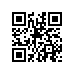 Об утверждении тем, руководителей и консультантов курсовых работ студентов образовательной программы «История художественной культуры и рынок искусства» факультета гуманитарных наукПРИКАЗЫВАЮ:Утвердить темы курсовых работ студентов 1 курса образовательной программы «История художественной культуры и рынок искусства», направления подготовки 46.04.01 «История», факультета гуманитарных наук, очной формы обучения.Назначить руководителей и консультантов по подготовке курсовых работ студентов согласно списку тем (приложение).Установить срок сдачи курсовых работ студентам образовательной программы «История художественной культуры и рынок искусства», направления подготовки 46.04.01 «История»,   факультета гуманитарных наук, очной формы обучения до 18 июня 2018 г.Академический руководитель ОП «История художественной культуры и рынок искусства»,                    доцент              	    				       		                         А.В. ГусеваРегистрационный номер: 2.4-02/1212-07Дата регистрации: 12.12.2017